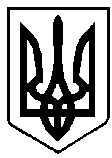 УКРАЇНАРІВНЕНСЬКА ОБЛАСТЬм. ВАРАШР О З П О Р Я Д Ж Е Н Н Яміського голови12 липня 2022 року						№ 131-Род-22-5110Про утворення робочої групи з розробки концепції велосипедної інфраструктури Вараської міської територіальної громади №5100-КО-01З метою розробки етапності дій для створення велосипедної інфраструктури Вараської міської територіальної громади, розвитку велосипедного транспорту, поліпшення якості життя мешканців та підвищення туристичної привабливості Вараської міської територіальної громади, керуючись пунктом 20 частини четвертої статті 42 Закону України «Про місцеве самоврядування в Україні»: Утворити робочу групу з розробки концепції велосипедної інфраструктури Вараської міської територіальної громади №5100-КО-01 у складі згідно з додатком (далі – Робоча група). Робочій групі розробити план заходів з розробки концепції велосипедної інфраструктури із зазначенням термінів виконання.Контроль за виконанням розпорядження покласти на заступника міського голови з питань діяльності виконавчих органів ради Дмитра СТЕЦЮКА. Міський голова                                                               Олександр МЕНЗУЛ